Pleasant Township Board of Trustees Meeting HighlightsDate __September 28, 2021                                     Next Resolution No.__ 54---09-28-21_______Call to OrderPlease stand for moment of silence----Pledge of Allegiance-----Roll Call UPDATED 7-13-21--SPECIAL NOTE: THE GOVENOR’S REQUIREMENTS FOR COVID RESTRICTIONS HAS BEEN LIFTED, WE WILL CONTINUE TO CONDUCT A VIRTUAL MEETING FOR THE PUBLIC TO JOIN USING WEBX, IF THEY CHOOSE, ALL BOARD MEMBERS ARE REQUIRED TO ATTEND IN PERSON.Minutes to approve- no minutes Financial Reports – Motion to pay expenditures.Visitors –  (Hannah Poling with the Messenger via WebX)Apex Clean Energy representatives Jessica Walsh and Tyler Fehrman introduced themselves as part of the new team for the Springwater Solar Farm Project.  This project will be approximately 1,000 acres, about 100 acres in Pleasant Twp. the rest in Madison County. Department Reports Franklin County Sheriff’s Report- Deputy Hamilton (attends the 4th Tuesday) - Dealing with complaints of speeders and ATVs riding on the roads in the area of Gardner, Robroy and Riebel Roads.The Sheriff’s Dept. is being called numerous times to one house on Dawn Dr. for many things such as loud parties all night, revving cars all day and night, large groups of people among other things. As of March 2021, the Franklin County Building Dept. put a condemned order on this property.5199 Norton Rd.  Excessive noise Saturday night Sept 18th at least until if not past 2am EST. They not only were loud with voices, but music and a speaker/microphone system shouting, the person complaining will be calling FCSO.Last weekend it was reported that shooting was coming from 5030 Harrisburg-Georgesville Rd. most of the day.  The farmer next door had bullet holes in his barn and could tell they had been shooting in their corn field by how the corn was riddled.  There is no house on the farm property but easily could have had someone in the barn or their kids out playing.  Neighbors that were home knew the gun fire was going on, one neighbor in her 80’s went to the house and told them to stop, they did not.  Sheriff’s Dept. was called.  Said they could not do anything unless they witness it. The Township Noise resolution states the following: (B) CERTAIN NOISE PROHIBITED No person in the unincorporated territory of Pleasant Township shall make and no landowner or lawful occupant of land shall permit at any premises to which a D permit has been issued by the division of liquor control or that is zoned for residential use, the making of any noise or sound, which by reason of volume, pitch, frequency, intensity, duration, or nature annoys or disturbs the comfort, peace, or health of a person of ordinary sensibilities and not a resident of the property from which the noise or sound emanates. The noise or sound must be plainly audible at a distance of one hundred (100) feet or more from the property from which the noise emanate.**Deputy Hamilton said he will contact us for a copy of the Noise Resolution and he will pass it on to Patrol.Road Department- Robert Bausch  Unresolved from, 8787 Alkire Rd. about drainage caused by The Rails to Trails project behind his house.  His backyard floods and so does his two neighbors to the west of him problems (7-14-20 -- I talked to these residents couple weeks ago, the heavy rain we had seemed to back up the standing water more but I went away in a couple days.)Updates for 5590 Thornhill Ct. drainage problems. 9300 Gerich Lilly right of wayRoad building roof estimate (from 7-13-21) – two bids, Morton Buildings at $31,537.00 and Thornton Construction Services at $14, 800.00. Resolution 55 to authorize Robert to hire Thornton Construction.Mosquito contract.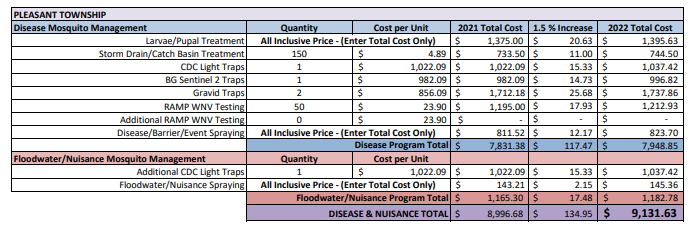 Resolution____54___ to accept the Mosquito Contract with Franklin County Public Health for 2022 with a 1.5% increase for a total cost of $9,131.63.Thornhill Ct. update.-Franklin County Engineers recommended an open cut trench to repair.  Since it is 7’ deep our Road Dept. does not have the safety equipment to go that deep, Robert will get an estimate from the County.  This is the only option.Johnson rd. crossover.             Wind damage.Robert are you ready for the Clean Up this weekend? Ready!!! Waiting on dumpsters to arrive.  Reminder to all Cleanup is this Friday and Saturday.                        Fire Dept. – Chief Taylor – Run Stats111 Runs for SeptemberApparatus MaintenanceE-231Had a DEF filter replaced under warrantyStation Projects2 Vendors in with Extrication Tools ahead of grant purchase. 3 more vendors scheduled for the next couple of weeks.Equipment ordered for the UTV – Will be installed then we will begin training on the unit.For Your InformationSWFA will be here tomorrow and Thursday. Live Fire Training with Prairie Twp. on Friday 9/24Extrication/Heavy Rescue Training @ Eitels with Spec. Rescue International on Saturday and Sunday 9/25 & 9/26I will have the letter from the Board of Trustees to the Franklin County Commissioners regarding the recent towing contract that was enacted for you to sign and send this evening. Resolution 58 to send this letter to the county commissioners.RequestsResolution__56______ to hire Tyler Burelson as a full time firefighter paramedic at the Step 1 rate in the current collective bargaining agreement effective October 6, 2021 @ 0800.Tyler will be assigned to 3 unit.Resolution___57_____ authoring the expenditure of $12,901.75 to All American Fire Equipment for the frame repair to Tanker 231. I have sought quotes from 4 vendors, and received only two back. This is by far the cheaper of the two I have received back.New Business – Resolution___59____ to accept the amounts and rates as determined by the budget commission and authorizing the necessary tax levies and certifying them to the county auditor.Announcements- Reminder: FALL CLEAN UP WILL BE OCTOBER 1ST AND 2ND The Franklin County Engineer will be hosting its annual meeting of the Township and County authorities on Thursday, November 18, 2021, live and in person.Clerk Updates- Paula-Resolution__60____ to transfer $10,000 to the medical account.Executive Session – Requested by Robert and Chief“I move to go into Executive Session according to Ohio Revised Code Section 121.22   (G)( 1& 5) for the purpose of discussing   employee compensation & BWC claim___. Do I have a second?”    ROLL CALL VOTEReconvene Under the Ohio Revised Code Section 121.22(G), I move to come out of Executive Session, do I have a second?  ROLL CALL VOTEResolution 61 to give the part time fire fighters a pay increase of .50 cents per hour. Part time Medics will now be at $13.00 and Basics will be at $12.50.Adjourn at 8:35 p.m.